Juniper® Telephone Class Tip SheetProgram ModelLed by one (1) leader who has been trained in the full classroom version of the program. Class meets for short phone calls once a week for 6 weeks. Leaders follow SMRC scripts for tool kit and teleconference Living Well with Chronic Conditions. Calls are scheduled for one hour but could take less time. Recommended group size 4-6. This implementation model is an intentionally low-tech dial-in class option for participants without devices or reliable internet.ImplementationShort weekly conference calls – schedule 1 hourPhone script for all six weeksEach weekly call has 3-4 activities, topics are as follows:Session 1 – Welcome, self-test, action plansSession 2 – Action plans, physical activity, exercise, and healthy eating, action plansSession 3 – Action plans and dealing with difficult emotions, action plansSession 4 – Action plans and making decisions, action plansSession 5 – Action plans and communication skills, action plansSession 6 – Action plans, looking back, and planning for the future, action plansTimeline for planning & holding LWCC telephonic workshop4-6 WEEKS PRIOR TO SESSION 1Plan the dates and times to hold your workshop 30 to 60 days before start of workshop: Dates: ____________________________________________Six consecutive dates – one hour each week for six weeksThink about whether you would like to have registration open to all or if you want to keep registration open only for older adults in your faith community/organization.Send notice to FCNN with workshop details via email (contact@fcnntc.org) and cc (cheryl@fcnntc.org) Include: leader contact information, dates and time of workshop sessions, and whether the workshop is open or closed to the public.FCNNTC office will create class on YourJuniper.org and open registration.			Review your Living Well with Chronic Conditions Leader Manual (Background and session-specific sections).Market your program.  Who will do what? FCNNTC office will produce marketing materials as needed.Leader	           FCNNInvite people from existing waiting list			Personal invitation by current/				         past participantsFaith community: post on website			calendar, post to social media, articlein newsletterWebsite advertisement					Flyers								Participants will register at yourjuniper.org or by calling the FCNN office at 651-204-0904.1-2 WEEKS PRIOR TO SESSION 1FCNN office will complete pre-survey with each participant by phone FCNN will send Leaders an updated class roster (via secure email) Leader will reach out to participants to confirm registration, explain when they’ll receive their materials, and answer any questions.FCNN mails toolkit to participants. The toolkit includes:Living a Healthy Life bookExercise CD and relaxation CDSelf-test & tip sheetsA welcome letter with the class schedule and how to join the conference callPrivacy Policy Notice & AcknowledgmentRelease and Waiver of Liability AgreementPre-paid envelope to return the Privacy Policy Acknowledgment and Release and Waiver of Liability AgreementBrochures about FCNN and JuniperSESSIONS 1-6Leader may make reminder calls to participants the day before each session.Leader takes attendance at each session FCNN tech helper will assist any participants who have difficulty joining the conference callSome sessions will take the entire scheduled hour, and some will take less, that is OK. Follow the script from the Self-Management Resource Center and cues from the participants.AFTER SESSION 6Leader sends FCNN the completed class attendance form after session 6 via secure email.FCNN office will call all participants to complete the post-survey over the phone.FCNNTC Office   475 Cleveland Ave N, Suite 205, St. Paul     651-204-0904 / Contact@fcnntc.orgCheryl Lanigan Program Director     cheryl@fcnntc.org      952-322-4144 (h)  952-607-9820 (cell)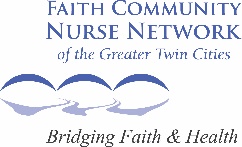 FCNN Planning Guide  Living Well with Chronic Conditions Community Workshop (Telephonic Workshop)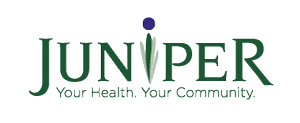 Person ResponsibleTaskFaith Community Nurse Network OfficeMaintain HIPAA Secure Zoom licenceProvide training to leaders regarding facilitating telephonic workshopsPromote workshop, if neededManage /monitor participant registration Mail toolkits to participantsComplete participant pre- and post-surveys by phoneProvide technical assistance during workshopDo data entryLeaderPromote workshop within their community/congregationPrepare for and facilitate telephonic classMaintain workshop attendance recordJuniperProvide any needed technical assistance to Leader or FCNNPromote workshop